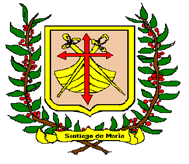 GENERALIDADES DEL PROYECTORepresentante:		Señor Roberto Edmundo González LaraLugar:				Municipio de Santiago de María, UsulutánPoblación del Municipio:	18,201 Habitantes Beneficiarios Directos: Ciudadanos del área urbana y Rural del MunicipioFuente de fondos: 		Fondos PropiosFuente Ejecutora: 		Alcaldía Municipal de Santiago de María				(Administración Directa) 	COSTOAPROBADOMarco LegalArt. 4. Compete a los municipios:5. La promoción y desarrollo de programas de salud, como saneamiento ambiental, prevención y combate de enfermedades.Art. 31. Son obligaciones del Concejo:6. Contribuir a la preservación de la salud y de los recursos naturales, fomento de la educación y la cultura, al mejoramiento económico-social y a la recreación de la comunidad;Art. 30. Son facultades del Concejo:6. Aprobar el plan y los programas de trabajo de la gestión municipal.PLANTEAMIENTO DEL PROBLEMAEl municipio de Santiago de María cuenta con una gran extensión territorial donde existe un aproximado de 18,201 habitantes, de los cuales algunos de los ciudadanos son de escasos recursos económicos y no poseen los fondos necesarios para adquirirlos, lo cual complica sus enfermedades; además los hospitales, en ocasiones, no cuentan con los medicamentos que los pacientes necesitan; sumado a esto, los exámenes médicos de especialidades que tampoco pueden cubrir por los costos elevados, el concejo Municipal, contribuyendo al desarrollo de su municipio y más que todo con la salud de sus habitantes subsidia medicamentos, exámenes y otros.JUSTIFICACIONEl Concejo Municipal de Santiago de María, en vista de que existen muchos habitantes de bajos recursos económicos en el municipio y basándose en los Artículos: 4, 30 y 31 del Código Municipal, acordó proporcionar a los habitantes que demandan medicamentos, exámenes y otros, para contribuir a la salud de sus conciudadanos.OBJETIVO GENERALContribuir a mejorar la salud de los habitantes de escasos recursos económicos del municipio de Santiago de María, con el financiamiento de exámenes médicos como: tac cerebral, ultras chequeos generales, quimioterapias, hemodiálisis y otros que sean calificados de urgencia.OBJETIVOS ESPECIFICOSApoyar a la población con el financiamiento de exámenes médicos como: tac cerebral, ultras chequeos generales y otros que sean calificados de urgencia.Proporcionar ayuda económica a pacientes con procesos de quimioterapias, hemodiálisis y otros, ya que muchas veces en los hospitales no cuentan con los medicamentos para estos tratamientos.DESCRIPCIONEl proyecto consiste en la entrega de medicamentos por medio de recetas otorgadas por médicos del municipio, y que son suministradas en las diferentes farmacias, exámenes médicos, hemodiálisis y quimioterapias para niños y adultos del municipio de Santiago de María, que no cuentan con los recursos económicos para mejorar su salud; se presentan exámenes como tac que el costo oscila entre $100.00 y $250.00; Hemodiálisis desde $125.00 a $250.00; quimioterapias desde $300.00 hasta $500.00; así como también medicina naturalA continuación se presenta, como muestra, el cuadro de compra promedio de compra de medicamentos mensual.Monto de Ejecución:$48,000.00Monto de Imprevistos                 $ 2,000.00TOTAL$50,000.00MUNICIPIOSANTIAGO DE MARIADEPARTAMENTOUSULUTANNOMBRE DEL PROYECTOSUBSIDIOS PARA MEDICAMENTOS EN EL MUNICIPIO DE SANTIAGO DE MARÍA, AÑO 2020UNIDADES O SECTOR A MEJORARSALUD  EN BENEFICIO DE  LOS HABITANTES SANTIAGUEÑOSLOCALIZACION DEL PROYECTOMUNICIPIO DE SANTIAGO DE MARIAMONTO DEL PERFIL$ 50,000.00FUENTE DE FINANCIAMIENTOFONDOS PROPIOS PERFILELABORADO                       UACIFIRMA Y SELLOFECHA DE ELABORACIONENERO 2020PERFILSUPERVISO                CONTADOR MUNICIPALFIRMA Y SELLOFECHA DE ELABORACIONENERO 2020______________________ALCALDE MUNICIPAL___________________SINDICA MUNICIPAL                        MEDICAMENTOPRECIOCertirizina jarabe$7.29imbys$11.13Selvigon gotas$8.05avamys$33.75gammatos$7.75nervilan$23.26nexium$63.36Monte lukost$35.52avamigran$1.98lacotem$50.81exforge$53.47mediflex$11.59Proteinol defense$11.48eutirox$15.86apetil$11.16alopurinol$4.37diclofenac$9.80k-fer$6.86folispren$8.00bilaxten$17.01dromadol$23.31deflazacort$31.55denvar$41.03bladuril$8.23uriger$6.62simbra$6.93Bart h$25.50piracetral$10.69Neobol spray$27.00mupiral$19.60rojamina$15.00diclofenac$3.00postarexol$4.50quinistat$8.90liber$43.74afumix$49.20cistiscran$35.00varteral$53.76millenium$38.00spacmotyl$32.00ceumid$38.20Psicodol got$54.21piracebral$23.20Seretide diskus$71.20Bedoyecta ped$30.37Comisión jarabe$25.87Gadavyt nutrition liqui$61.66Entimatico DBX30$6.85rigresan$18.71xirmen$18.15enterogermina$13.83bedoyecta$7.59rodiflux$6.00bifidolac$7.17forzink$9.78neuroless$30.06pediasure$37.97glucerna$44.55venofer$93.16coemid$25.40aderogil$31.59cetaphil$6.70Iris $8.02Sertal comp.$9.70Fine stress$50.30brendrigesic$8.06Vitamina E$11.20enzifrem$24.59total$1,650.15